.WALK RIGHT, LEFT, STEP ½ TURN LEFT, RIGHT WIZARD STEP, LEFT WIZARD STEPRIGHT TOUCH, LIFT UP, LEFT TOUCH, LIFT UP, ROCK STEP, SHUFFLE ½ TURN RIGHTLEFT SYNCOPATED VINE, CROSSING HEEL JACKSTOUCH RIGHT TOE BACK, MAKE ½ TURN RIGHT, STEP LEFT FORWARD, STEP, RIGHT FORWARD, MAKE ¼ TURN LEFT, JUMP FORWARD, HEEL BOUNCE TWICEREPEATFunky Chicken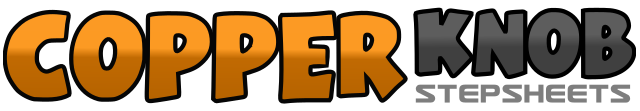 .......Count:32Wall:4Level:Improver.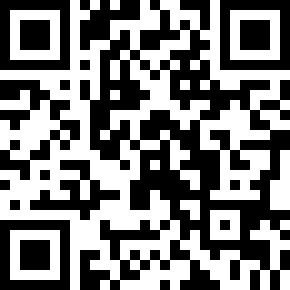 Choreographer:Tone Høiland & Frank Olsen (NOR)Tone Høiland & Frank Olsen (NOR)Tone Høiland & Frank Olsen (NOR)Tone Høiland & Frank Olsen (NOR)Tone Høiland & Frank Olsen (NOR).Music:Play That Country Music Cowboy - Chuck Wagon & The WheelsPlay That Country Music Cowboy - Chuck Wagon & The WheelsPlay That Country Music Cowboy - Chuck Wagon & The WheelsPlay That Country Music Cowboy - Chuck Wagon & The WheelsPlay That Country Music Cowboy - Chuck Wagon & The Wheels........1Step right foot forward (12:00)2Step left foot forward3Step right foot forward, ½ turn left4Step left foot forward (6:00)5Step right foot diagonal forward (7:30)6Lock left foot behind right foot&Step right foot forward7Step left foot diagonal forward (4:30)8Lock right foot behind left foot&Step left foot forward1Touch right toe forward (face 6:00)&Lift up right foot2Step right foot forward3Touch left toe forward&Lift up left foot4Step left foot forward5Rock right foot forward6Recover to left foot, ¼ turn right7Step right foot right side&Step left foot next to right foot8¼ turn right, step right foot forward (face 12:00)1Step left foot to the left side (9:00)2Cross right foot behind left foot&Step left foot to the left side3Cross right foot in front of left foot&Step left foot to the left side4Touch right heel diagonally forward (1:30)&Step right foot next to left foot5Cross left foot in front of right foot&Step right foot to the side6Touch left heel diagonally forward (10:30)&Step left foot next to right foot7Cross right foot in front of left foot&Step left foot to the side8Touch right heel diagonally forward (1:30)1Touch right toe back (6:00)&½ turn right (face 6:00)2Step right foot forward (6:00)3Step left foot forward4Step right foot forward, ¼ turn left5Replace to left foot (face 3:00)&Jump right foot forward6Jump left foot forward (next to right foot)&Raise both heels of the floor7Push heels down&Raise both heels of the floor8Push heels down